Part I. 	Project ProposerPart II. 	Project Information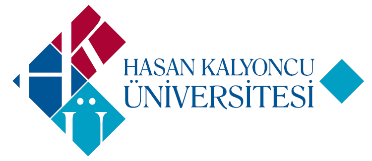 HASAN KALYONCU UNIVERSITYComputer Engineering DepartmentCENG 499 Project Proposal FormName Last nameSaed ALQARALEHE-mailsaed.alqaraleh@hku.edu.trCompany Information(If you have collaboration with a company)Starting TermTitle of the ProjectCNN Based Classification System For Covid-19 Vaccine Related TweetsProject DescriptionProject DescriptionNowadays, a huge amount of information is shared through social media. This information could be opinions, feelings, complaints, requests, etc. Also, the Internet becomes a space where people feel free to share their thought with others. For example, currently due to the coronavirus, social media has an extremely large number of opinions, news about almost all the aspects of coronavirus. Such information is very useful either for governments or even societies. However, the extremely huge number of available information leads to the use of a very minimum amount of such useful information. In this project, the performance of Deep Convolutional Neural Networks (ConvNet) will be first investigated and integrated to build an efficient and automated classification system for the Covid-19 vaccine-related tweets. The system can help to get the most relevant information about the people's opinions related to the vaccine.Nowadays, a huge amount of information is shared through social media. This information could be opinions, feelings, complaints, requests, etc. Also, the Internet becomes a space where people feel free to share their thought with others. For example, currently due to the coronavirus, social media has an extremely large number of opinions, news about almost all the aspects of coronavirus. Such information is very useful either for governments or even societies. However, the extremely huge number of available information leads to the use of a very minimum amount of such useful information. In this project, the performance of Deep Convolutional Neural Networks (ConvNet) will be first investigated and integrated to build an efficient and automated classification system for the Covid-19 vaccine-related tweets. The system can help to get the most relevant information about the people's opinions related to the vaccine.Project JustificationProject JustificationNoveltyNoveltyNew aspectsIn our project, we will be creating a system that utilizes machine learning to efficiently analyze people's opinions about vaccines and make a decision whether the input sample(tweet) is positive, negative, or neutral.ComplexityComplexityChallenging problem and issuesThe student will learn the principle of deep learning.Related computer science fields and subfieldsArtificial Intelligence (AI), Data Science, Machine Learning, Sentiment AnalysisToolsPython and Python Libraries Pandas , Numpy etc. , Natural Language Toolkit (NLTK)Risk involvedRisk involvedPotential problems and alternative solutionsIncapability to deal with complex sentences and inadequate accuracy. As a solution, the performance of multiple state-of-the-art Machine Learning algorithms will be investigated in order to find the most suitable one.Minimum work requiredAdequate knowledge and ability related to Natural Language Toolkit and Python programming language.Group work